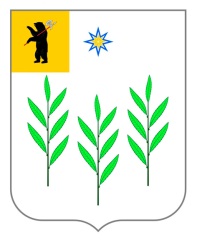 АДМИНИСТРАЦИЯИВНЯКОВСКОГО СЕЛЬСКОГО ПОСЕЛЕНИЯЯрославского муниципального районаЯрославской областиРЕШЕНИЕот 22 августа  2014 года  № 186Рассмотрев протест Ярославской межрайонной природоохранной прокуратуры  от 18.07.2014 г. № 19/2014, в  соответствии с Федеральным законом от 06.10.2003 года № 131-ФЗ "Об общих принципах организации местного самоуправления в Российской Федерации", руководствуясь Федеральным законом от 26.12.2008 № 294-ФЗ «О защите прав юридических лиц и индивидуальных предпринимателей при осуществлении государственного контроля (надзора) и муниципального контроля», Уставом Ивняковского сельского поселения ЯМР ЯО, Муниципальный Совет Ивняковского сельского поселения ЯМР ЯОРЕШИЛ:1. Внести следующие изменения и дополнения в Положение о муниципальном земельном контроле в Ивняковском сельском  поселении, утвержденное  решением Муниципального Совета Ивняковского сельского поселения от  15.07.2009 г.   №  139 (в редакции решений: от 29.06.2010 г. № 30, от 28.05.2012 г. № 96, от 23.10.2013 г. № 44) (далее – Положение):1.1.  пункт 5.1. раздела 5 Положения изложить в следующей редакции:«5.1. Землепользователи, землевладельцы, собственники, арендаторы земельных участков при проведении мероприятий по муниципальному земельному контролю имеют право:1) непосредственно присутствовать при проведении проверки, давать объяснения по вопросам, относящимся к предмету проверки;2) получать от органа муниципального контроля, его должностных лиц информацию, которая относится к предмету проверки;3) знакомиться с результатами проверки и указывать в акте проверки о своем ознакомлении с результатами проверки, согласии или несогласии с ними, а также с отдельными действиями должностных лиц органа муниципального контроля;4) обжаловать действия (бездействие) должностных лиц органа муниципального контроля, повлекшие за собой нарушение прав лица, в отношении которого проводится проверка, при проведении проверки, в административном и (или) судебном порядке в соответствии с законодательством Российской Федерации5) привлекать Уполномоченного при Президенте Российской Федерации по защите прав предпринимателей либо уполномоченного по защите прав предпринимателей в субъекте Российской Федерации к участию в проверке.».2. Опубликовать настоящее решение в газете «Ярославский агрокурьер», а также разместить на официальном сайте Администрации Ивняковского сельского поселения в сети Интернет. 3. Решение вступает в силу с момента официального опубликования.Пояснительная записка к проекту решения Муниципального Совета Ивняковского сельского поселения «О внесении изменений и дополнений в решением Муниципального Совета Ивняковского сельского поселения ЯМР ЯО от 15.07.2009 г. № 139 «О Положении о муниципальном земельном контроле в Ивняковском сельском  поселении» (в редакции решений: от 29.06.2010 г. № 30, от 28.05.2012 г. № 96, от 23.10.2013 г. № 44)»В адрес Администрации Ивняковского сельского поселения поступил протест из Ярославкой межрайонной природоохранной прокуратуры, в котором указано, что Положение о земельном контроле содержит положения, противоречащие действующему законодательству, а именно, согласно действующей редакции Федерального закона от 26.12.2008 г. № 294-ФЗ «О защите прав юридических лиц и индивидуальных предпринимателей при осуществлении государственного контроля (надзора) и муниципального контроля», руководитель, иное должностное лицо или уполномоченный	 представитель юридического лица, индивидуальный предприниматель, его уполномоченный представитель при проведении проверки имеют право привлекать Уполномоченного при Президенте Российской Федерации по защите прав предпринимателей либо уполномоченного по защите прав предпринимателей  в субъекте Российской Федерации к участию в проверке.На основании вышеизложенного Вашему вниманию представляется проект решения Муниципального Совета «О внесении изменений и дополнений в решением Муниципального Совета Ивняковского сельского поселения ЯМР ЯО от 15.07.2009 г. № 139 «О Положении о муниципальном земельном контроле в Ивняковском сельском  поселении» (в редакции решений: от 29.06.2010 г. № 30, от 28.05.2012 г. № 96, от 23.10.2013 г. № 44)». О внесении изменений и дополнений в решением Муниципального Совета Ивняковского сельского поселения ЯМР ЯО от 15.07.2009 г. № 139 «О Положении о муниципальном земельном контроле в Ивняковском сельском  поселении» (в редакции решений: от 29.06.2010 г. № 30, от 28.05.2012 г. № 96, от 23.10.2013 г. № 44)Председатель Муниципального Совета Ивняковского сельского поселенияТ.В. АнтоноваГлава Ивняковского сельского поселения И.И. Цуренкова